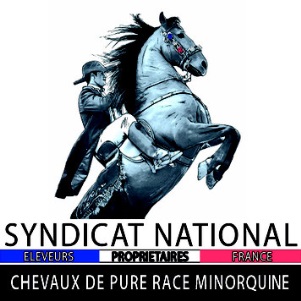 NOM : ________________________________________________PRENOM : ____________________________________________ADRESSE POSTALE : ___________________________________________________________________________________________TELEPHONE : _________________________________________ADRESSE MAIL : _______________________________________(Propriétaire / Eleveur : 50 € - Sympathisant : 25 €)Je m’engage de respecter la charte en adhérant au Syndicat National des Eleveurs et Propriétaires de Chevaux de Pure Race Minorquine – FranceJe joins un chèque d'un montant de : _____________ €Fait à : _______________________ Le : __________________________SignatureMerci de renvoyer ce document signé et le règlement correspondant à la Présidente :Rose CHAMBOISSIER,Les Crins Noirs, 925 Route de Flassieu, 69970 CHAPONNAY.